報名QRcode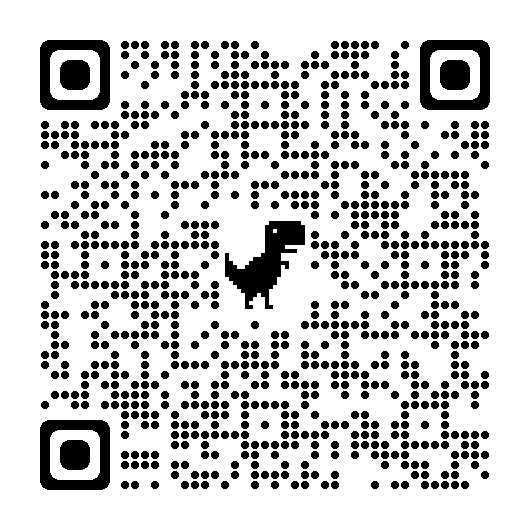 